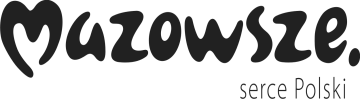 Mistrzostwa Mazowsza na ergometrze 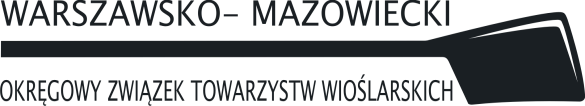 impreza organizowana przez:Unię Związków Sportowych Warszawy i Mazowszaprzy współudziale Warszawsko-Mazowieckiego Okręgowego Związku Towarzystw WioślarskichW dniu:  07 grudnia  2019 roku  odbędą się Mistrzostwa Mazowsza na ergometrze, w których startować będą zawodnicy mazowieckich klubów wioślarskich.Miejsce imprezy: Międzyszkolny Klub Sportowy „Dwójka”, ul. Wał Miedzeszyński 397Rozpoczęcie zawodów: 09.30Zapraszamy sympatyków wioślarstwa, rodziców, kolegów do kibicowania podczas zawodów   Kluby, które współpracują przy organizacji imprezy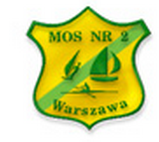 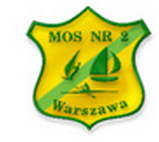 